KLASA V A, B  ( 18-22.05.2020 r.)MUZYKATemat: Jak muzyka opowiada?Proszę o zapoznanie się i wykonanie ćwiczeń na platformie epodręczniki. Temat będzie dostępny w piątek dla klasy V a od godz. 9:00 do 9:45, dla klasy V b od godz. 11:00            do 11:45. Proszę wszystkich o obecność, ponieważ ja na swoim komputerze mam podgląd                 i widzę kto rozwiązuje ćwiczenia i w ilu procentach zostały  wykonane. W ten sposób między innymi sprawdzam Waszą obecność.POLECENIE DO WYKONANIA: Zapisz w zeszycie przedmiotowym, który wysłuchany utwór najbardziej Ci się spodobał                   i dlaczego ( jakie masz skojarzenia do wysłuchanej muzyki)?ZRÓB ZDJĘCIE I PRZEŚLIJ renata.limiszewska.spgrodziec@gmail.comPLASTYKA Temat: Jak narysować kształt twarzy? Co będzie potrzebne? Kartka formatu A 4, ołówki, gumka.Spróbuj narysować kształt twarzy . W rysowaniu pomoże Ci film, podaję link:https://www.youtube.com/watch?v=UQJWzBF9GT0Jeżeli nie masz możliwości rysowania z pomocą filmu to spróbuj z instrukcją.POWODZENIA !!!ZRÓB ZDJĘCIE I PRZEŚLIJ renata.limiszewska.spgrodziec@gmail.com 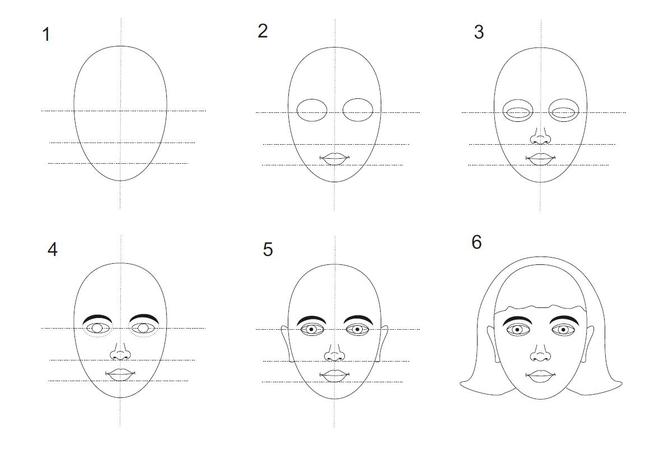 